※　新入荷・再入荷のご案内　※平成30年8月吉日価格は全て税込表示です。§　またやります。お寿司と平孝酒造　§※　日高見・純米大吟醸　助六江戸桜(宮城)　　　　　　　 1.8L　3,780円　　歌舞伎の演目「助六由縁江戸桜」が名前の由来です。主人公の一人、助六の彼女「揚巻」は助六寿司由来ともいわれ、「揚」がいなり寿司、「巻」が海苔巻きで詰め合わせたものが助六寿司とよばれるようになったとか。歌舞伎と江戸前寿司のつながりを知って。それを具現化しました。好評発売中の「弥助」のコンセプトである食中酒とは一線を画すお酒です。上記の演目「助六由縁江戸桜」は江戸っ子の間では庶民的で人気の高い演目だったことから。日本酒に照らし合わせると気楽に楽しむカジュアルなものがコンセプトとなりました。香り系の酵母を使用していますがオールラウンドな場面を意識した穏やかな香り系の純米大吟醸に仕上げてありますので食前、食後、寿司に限らず幅広く相性の良いお酒です。東条、吉川産の山田錦使用。※　田酒・純米大吟醸　・山田穂セット　  　　７２０ml×２本　10,286円現在酒造好適米の最高峰といわれる「山田錦」の両親であります、父親にあたる米の「短稈渡船」、母親にあたる「山田穂」を使用して酒造りをしてきました。双方共に米を４０％まで精米し、同じ条件で低温によりじっくりと吟醸仕込みされ更に瓶詰め後、氷温により一年間熟成をさせた純米大吟醸です。「短稈渡船」・「山田穂」それぞれを、１本ずつ２本セットとして販売いたします。南部美人・純米吟醸青木オリジナル火入れ(岩手)　　　　　1.8L　2,778円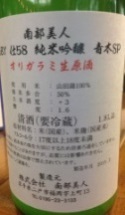 火入れして落ち着いた青木SPをこれからよろしくお願い致します　ペコリ(o_ _)ｏ))山田錦50％のサーマルタンクで仕込みモロミ日数は大吟醸並みの1か月ほどでじっくり、低温発酵させて醸されました。※　AKABU・純米　ＭＯＵＮＴＡＩＮ(岩手)　 　　　　　　　７２０ml　1,836円　　先月発売のＳＥＡ、海の次は山でした。奥行深く、深くがテーマ。数量限定入荷。※　山本・純米大吟醸アイスブルー(秋田)　　　　　　　720ml　3,000円　　　　　　　　　　　　　　　　　　　　　　　　　1.8L　　6,000円　　木桶で仕込んだ美郷錦です。酵母は酒質の劣化に繋がる成分の生成が他の酵母より少ない物を使用しています。ラベルが青い箔押しが氷結のように見えるラベルに注目。箱入りで贈答にもお勧めです。※　・純米吟醸　雄町(秋田)　　　　　　　　1.8L　　3,402円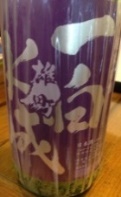 岡山県産雄町で初めて仕込みました。元来柔らかく、溶けやすい米ですが酒　　　　　こまちを使用している蔵なので最初の年ながら違和感なく仕上がりました。雄町でも一白水成ならではの米の旨味も十分に出ていてオススメの商品です。※　一白水成・純米吟醸　愛山（秋田）　　　　　　　　1.8L　　4,402円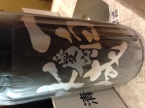 　　兵庫県産愛山で仕込まれた純米吟醸。愛山の米の旨味を引き出し、バランスの良いアダルトな味に仕上がっております。ラベルもブラックでアダルト。まんさくの花・愛亀５５（秋田）　　　　　　　　　　　720ml　1,814円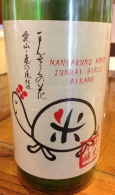 　　　　　　　　　　　　　　　　　　　　　　　　1.8L　　3,456円好評につき完売いたしました「亀印」のスピンオフ企画酒です。ということは、秋田以外は東北管内は当店のみの取り扱いとなります。亀の尾主体で造られていますが、愛山の甘味がほのかに感じられる、絶妙な1本。オススメ！※　・特別純米　無濾過生原酒　中取り(秋田)　　　　　７２０ml　　1,512円　　　　　　　　　　　　　　　　　　　　　　　　　　　　1.8L　　3,024円　　秋田を代表する酒米「秋田酒こまち」を６０％精米して仕込みました。中取りの綺麗な部分のみの抽出で、フッレッシュ＆ジューシーそして可憐な味わい。阿櫻の絶対エースです。※　浦霞・生酛特別純米(宮城)　　　　　　　　　　　　　　 1.8L　2,916円　　生酛で醸した浦霞の試験醸造酒です。すっきりとしたきれいな奥行きと深みを感じる仕上がり。※　日高見・純米吟醸　天竺愛山（宮城）　　　　　　　　　　1.8L　　　4,320円今話題の酒造好適米「愛山」５０％精米の純米吟醸酒。この米は浸漬すると胴割れしやすく、モロミの段階では溶け易い造りの難しい米ですが非常にまとまりのある酒にしあげています。華やかな香り・味でじっくりと飲んで頂きたい酒。※　日高見・吟醸酒　夏吟(宮城)　　　　　　　　　　　　　1.8L　3,146円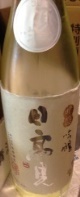 夏の定番となった日高見夏吟醸、やや辛口でスッキリした味わいに仕上げました。※　日高見・純米吟醸しぼりたて生酒(宮城)　　　　　　　　 1.8L　　3,780円　　日高見の新商品です。通常の純米吟醸よりもアルコール度数が1％高く、新酒の醍醐味を楽しんでいただけます。兵庫県吉川産、東条町産山田錦50％使用。日高見・純米大吟醸　(宮城)　　　　　　　　　1.8L　　5,400円5,000円台の大吟が欲しいという皆様のご要望にお応えしましての日高見の新商品でございます。メイド・イン・宮城を意識して、宮城の米、水、酵母で醸しています。だっちゃは宮城の方言からとっています。だっちゃ、んだっちゃなど語尾で言います。蔵の華40％　宮城酵母　県内限定です。乾坤一・純米吟醸ササシグレ(宮城)　　　　　　　　　1.8L　   3,240円　　ササシグレはササニシキの父親にあたる飯米です。淡白で柔らかい甘味が有り米粒が大きいのが特徴です。その特徴が出ていて良旨味有りのお酒に仕上がっております。乾坤一・純米　亀の尾(宮城)　 　　　　　　　　　　1.8L　   3,240円宮城県産亀の尾使用です。70％精米ながら優しい感じに仕上がっています。※　阿部勘・葡萄酒酵母デ醸ス(宮城)　　　　　　　　　　　７２０ml　　1,674円　　昨年発売した葡萄酒デ醸スを一年間氷温庫で熟成させた28BYを限定出荷します。ワイン酵母由来の香りと甘酸っぱさが特徴です。8月中旬入荷予定。※　山和・特別純米　中取り原酒　Rock（宮城）　　　　　720ml　1,458円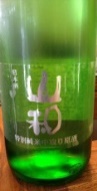 　　　　　　　　　　　　　　　　　　　　　　　　　　1.8L　　2,916円夏の限定商品特別純米中取り原酒です。蔵の華を使用しております。山和らしい爽やかな香りと綺麗な旨味のバランスの良い夏酒になっております。冷やして、氷を一つ落としてロックで飲んでみて下さい。酒8：炭酸水2のソーダ割りもオススメ。※　愛宕の松・ひと夏の恋　純米吟醸ひとめぼれ（宮城）　　720ml　1,836円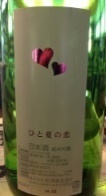 　　　　　　　　　　　　　　　　　　　　　　　　　　　1.8L　2,938円さわやかな酸味をやさしい甘さが包み込みます。やわらかさの中にもキレがある食中酒です。冷たく冷やして暑い夏にお召し上がり下さい。夏季限定の定番酒。宮城県産ひとめぼれ100％※　墨廼江・純米吟醸　五百万石(宮城)　　　　　　　　1.8L　3,024円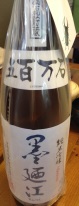 　　墨廼江限定シリーズです。柑橘系の香りと米の旨味と綺麗な酸味がバランス良く調和したキレの良い味わいです。喉越しの時の一体感が素晴らしいです。※　墨廼江・純米大吟醸　玉(宮城)　　　　　　　　　　　　７２０ml　4,320円　　兵庫県産特Aの山田錦100％の純米大吟醸です。エレガントな香りとジューシー感溢れる味わい。日本酒度：＋２　酸度：1.7墨廼江・純米大吟醸　谷風(宮城) 　　　　　　　　　　７２０ｍｌ 　　2,700円１，８L　   　5,400円「谷風」とは安永・天明年間に活躍した宮城県出身の大横綱の四股名です。原酒でありながら、お米のしっかりとした旨みを、香り、味わいともに飲みやすく、優しく表現しています。季節限定商品。※　蔵王・インスピレーション　蔵の華　特別純米酒（宮城）　　７２０ml　 1,512円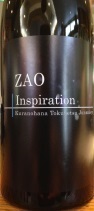 　　　　　　　　　　　　　　　　　　　　　　　　 　　　1.8L　　3,024円　　宮城の酒造好適米「蔵の華」宮城マイ酵母、蔵王の伏流水、オール宮城のブランドで限定販売です。キレイな口当たり喉通りにより食事と共にして飲み飽きしないお酒です。※　出羽桜・純米吟醸つや姫　本生（山形）　　　　　　　　　　720ml　1,512円1.8L　3,024円　　日本一おいしいお米を目指して平成２０年に誕生したつや姫。艶のある香りと上品な甘みです。山形の洋ナシ、ラ・フランスを想わせる香りと芳醇な甘みは出羽桜からの新提案です。通常火入れ商品ですが、特別に火入れ無し本生で瓶詰めしてもらいました。※　裏雅山流・芳華(山形)　　　　　　　　　　　　　　　　　720ml　1,222円1.8L　2,410円　　裏雅山流の季節標品。岡山県産雄町を使用し、適度に香りが華やかでバランス良く雄町特有の味の豊かさを表現しています。完成度高し。8月上旬入荷予定。※　くどき上手・純米大吟醸　播州愛山生詰（山形）　　　　　　1.8L　4,428円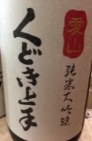 キリッと冷たいより少し戻り温度が心地よい。オンリーワン「くどき上手」　　　　　自信の純米大吟醸です。今年の当店の愛山の会でも大好評だったお酒です。酒造好適米に播州「愛山」48%精米でしたが、今年より44%精米へ変更で価格据え置きです。またまたお買い得商品となりました。※　くどき上手・Jr　白　純米大吟醸（山形）　　　　　　　　　1.8L　3,780円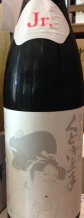 　　ジュニアシリーズ第三弾、今回は「白」くどき上手で白と言えば皆さんお分かりになられるかと思いますが白ばくれんでお馴染みの「山田穂」です。４４％精米。ジュニアは「キレ」にこだわって造っている酒です。他のくどき上手とは違うキレを是非味わってください。※　くどき上手・夏吟醸Jr　酒未来４４（山形）　　　　　　1.8L　　　3,780円　　夏吟醸です。吟醸と言っても純米です。ジュニアが酒未来で仕込んだ夏酒は全くぶれずに「くどき上手」です。8月6日入荷予定。※　上喜元・発泡純米酒　９，５度（山形）　　　　330ml　　　　　　583円　　山形県で開発した特許酵母を使用し、発泡性清酒に最適な、にがみと甘さ、そしてコクをバランスよく仕上げた一本です。夏に涼を運んでくれたらとの願いを込めて商品名は涼夏（すずか）。キンキンに冷やしてお召し上がり下さい。※　会津娘・純米酒　つるし（福島）　　　　　　　　　　　　　　　　　　1.8L　　3,456円会津産五百万石６０％精米の純米酒。この酒は醪を入れた酒袋を吊るし、滴るしずくをあつめてそのまま瓶に詰めたお酒です。瓶に詰めてすぐに、びんのままで一度だけ‘火入れ’という加熱処理をすることで、出来上がった時の味わいを瓶の中に封じ込めました。瓶火入れを経た「つるし」は生のままでの熟成とはまた違う、穏やかできめ細かい熟成をかさねていきます。8月8日入荷予定。写楽・純米大吟醸　極上一割八分(福島)　　　　　　７２０ｍｌ　　　21,600円兵庫県山田錦を磨き上げ精米18％の酒米で鑑評会出品酒同様に会津気質で厳寒期に低温で醸した貴重なお酒です。最高の酒米と会津若松の気候風土が生んだ品格のある高級酒。昨季までよりさらに磨いてきました。精米歩合兵庫県産山田錦 18％※　天明・食いしん坊ボトル(福島)　　　　　　　　　　　　　　720ml　3,500円　　　Dot SAKE projectと言う一人でも多くの人を日本酒好きにするプロジェクト酒の第二弾です。生酛の純米大吟醸低アルコールながらのボディ感を感じてください。旧ファミコンチックなドット絵のイラストボトルです。※　天明・純米大吟醸　夢の香40(福島)　 　　　　　　　　720ml　2,350円　　　　　1.8L　4,649円　会津坂下で育てた夢の香40％の純米大吟醸です。旨味と特徴的な酸味のバランス、天明速醸では最高峰の位置づけになります。天明・bangeyamada　会津産山田錦(福島) 　　　　　　　720ml　1,660円1.8L   3,278円蔵人全員で「坂下山田」を育てました。55%精米協会9号酵母を使用し、2月に搾られました。天明の核となる旨味と酸味もばっちりです。約5か月間熟成された無濾過本生の坂下山田是非お試しください。※　天明・純米大吟醸　赤磐雄町(福島) 　　　　　　　　　　７２０ml　　2,075円　　　　　　　　　　　　　　　　　　　　　　　　　　　　　1.8L　　　4,150円雄町の特徴を最大限引き出しつつ、ダレ易い特性もある部分を最小限に抑えている非常に秀逸なお酒になりました。とにかく是非飲んで欲しい1本です。8月4日入荷予定。※　天明・さらさら純米　lovelysummer（福島）　　　900ｍｌ　1,380円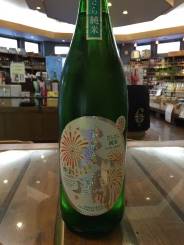 　　　　　　　　　　　　　　　　　　　　　　　　　1.8L　　2,780円暑い季節でも日本酒をさらさら軽く飲んでいただく事。飲み飽きしない天明らしさを残す事。疲れた体に優しい事。純米酒1回火入れタイプのお酒です。しっかりとした旨甘と酸味、ソフトなボディ感が絶妙なバランスです。アルコール14度台。※　山の井　60ピンク(福島)　 　　　　　　　　　　　　　　７２０ml　1,404円1.8L　2,808円山の井シリーズ定番酒。飽きずにずっと飲んでいられてほっとできる酒。軽い香りがあり、やわらかくまるい中で、甘み、酸味、苦み、渋み、旨みのバランスがとれています。五百万石60%精米※　山の井　70緑(福島)　　　　　　　　　　　　　　　　　７２０ml　1,188円1.8L　　2,376円低精白の酒にありがちな香りがなく雑味のある浮いた味わいの酒のイメージを払しょくし、吟醸酒にも負けない酒質ができました。八反錦70%精米※　山の井・純米吟醸　夏　あやめ60(福島)　　　　　７２０ｍｌ　1,404円　　　　　　　　　　　　　　　　　　　　　　　　　　1.8Ｌ　2,808円　　あやめ50に続き今回は60の夏純米吟醸が発売です。ジューシーな特徴を残し爽やかに仕上げました。山の井・50純米大吟醸(福島)　　　　　　　　　　　　720ml　　1,944円　　　　　　　　　　　　　　　　　　　　　　　　　1.8L　　　4,104円山の井50のコンセプトはある誰にでもわかりやすく美味しいと思っていただく事です。程よく甘みがあり、綺麗で搾りたてのフレッシュ感を残しながらもやわらかく飲みやすい酒質。※　荷札酒・純米大吟醸　生詰原酒(新潟) 　　　　　　　７２０ｍｌ　　1,598円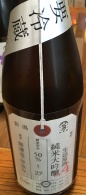 　　　　　　　　　　　　　　　　　　　　　　　　　　1.8L　　　3,218円　　荷札酒のレギュラー酒です。麹米に山田錦を使用することでお酒の旨味、甘みを存分に出しています。行き過ぎると甘ダレになる所をうまく抑えてちょうどよい塩梅に仕上がっています。荷札酒を知っていただくために、まずはこのお酒を皆様に飲んでいただきたいです。※　荷札酒・月白　生原酒(新潟) 　　　　　　　　720ml　　1,814円　　　　　　　　　　　　　　　　　　　　　　　1.8L　　　3,542円　　全量山田錦提案酒です。非常にコスト安に抑えている所は流石です。味わいも香りから口に含むまでスムーズに嫌味無く進められて、最後の苦味が非常に心地良く消えていき、それによりキレが抜群となっています。※　鳳凰美田・純米吟醸　通年商品（栃木）　　　　　　　　　７２０ml 　　1,728円1.8L　　3,024円　富山県南砺産五百万石の純米吟醸酒。後のキレが良いので、香りが高い中でも飲み飽きしないこの蔵を代表するお酒です。鳳凰美田・純米大吟醸　通年商品（栃木）　　　　　　　　1.8L　　3,240円　富山県南砺産山田錦の純米大吟醸酒。五味のバランスが高いレベルで調和しているのはさすがに山田錦といったところです。コスト面でも非常にオススメです。※　鳳凰美田・純米吟醸大地　備前雄町（栃木）　　　　　1.8L　　　　3,672円　　　岡山産雄町を55％精米した新酒を斗瓶よりびん詰めの逸品。雫絞りのぜいたくな酒でこの蔵特有の桃、メロンのような吟醸香が特徴です。※　鳳凰美田・斗瓶取直詰純米吟醸無濾過生酒（栃木）　　720ml　2,160円　　　　　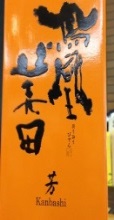 1.8L　3,672円袋吊り斗瓶囲いの純米吟醸。酒米栽培者の藤田　芳さんの作った無農薬農法の米「若水」で醸した酒。華やかな吟醸香が飲み手に期待感を持たせ、口に含んだ瞬間吟醸味もしっかりあり膨らみがあり、飲み応えのある生酒。※　モダン仙禽・亀ノ尾（栃木）　　　　　　　　　　　　　　７２０ml　　1,728円　　　　　　　　　　　　　　　　　　　　　　　　　　　1.8L　　　3,456円現在爆走ご好評中のせんきん。今回は亀ノ尾の新酒のご案内です。昨年末に上槽し２カ月間低温熟成していました。今シーズンより使用酵母の変更、麹米の精米歩合をなんと３５％にし、繊細で精密な麹を造り上げることにこだわりました。甘味と酸味を強調する事に変わりはありません。しかし、ただ「あまずっぱい」が取り柄の仙禽ではないという事を証明できる１本です。不動・純米吟醸生原酒　彗星(千葉)　　　　　　　　　　　　７２０ml　1,426円1.8L　　2,851円　　北海道産好適米彗星の純米吟醸です。きりっとした酸味とコクが広がり喉越しも良い。※　天青・千峰　雄町(神奈川) 　　　　　　　　　　　　　　７２０ml　　1,944円　　　　　　　　　　　　　　　　　　　　　　　　　　　　　1.8L　　　3,564円酒造好適米雄町を50%まで磨いた純米吟醸酒です。上品で穏やかでキレの良い天青が個性豊かな酒米雄町での仕込み。雄町米らしいふくらみのある豊かな旨みをお楽しみ頂けます。※　天狗舞・生酛仕込純米(石川)　　　　　　　　　　　　　　７２０ml　　1,404円　　　　　　　　　　　　　　　　　　　　　　　　　　　　　1.8L　　　2,808円　　力のある酸味と旨味が調和し、味わいを苦味と渋みが余韻にも感じられます。8月上旬入荷予定。※　八海山・特別純米原酒（新潟）　　　　　　　　720ml　　1,663円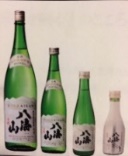 　　　　　　　　　　　　　　　　　　　　　　　1.8L　　　3,337円掛米に山田錦を使用し、口さわりのなめらかな深い味わいと爽やかさが特　徴純米原酒です。長期低温発酵もろみによる、ふくよかで気品ある香り　をお楽しみいただける一品に仕上がりました。冷たく冷やしてお召し上がり下さい。※　天狗舞・涼吟　純米大吟醸（石川）　　　　　　720ml　1,836円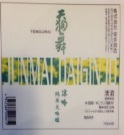 1.8L　3,672円洋梨を思わせる甘い吟醸香が心地よく、微炭酸を思わせるみずみずしさ、爽やかな酸味が調和します。※　手取川・秋　純米　辛口（石川）　　　　　　　　　　　　　７２０ml　　1,350円　　　　　　　　　　　　　　　　　　　　　　　　　　　　　1.8L　　　2,916円　　麹米に山田錦を使った贅沢な純米酒です。今回は夏を超え絶妙の貯蔵をみせるお酒をそのまま頂くため、生詰での提供となります。柔らかな味わいが口の中いっぱいに広がります。8月20日入荷予定。※　手取川・U Yoshidagura 山廃純米無濾過生原酒(石川)　 ７２０ml　1,350円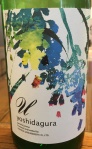 　　　　　　　　　　　　　　　　　　　　　　　　　　　　1.8L　　2,700円　　山廃タイプ。Uは優しいの「優」、旨みのUを表しています。乳酸菌の力を借りて造ったアルコール度数１３％の優しい山廃酒。洋梨のような香りの中にもカラメル、バターを思わせる若干濃厚なニュアンスもあります。ワイングラスでお楽しみいただくと香りや味わいをより一層感じられます。※　真澄・純米吟醸生原酒(長野)　　　　　　　　　　　　720ml　2,916円　　江戸時代に行われた特別なろ過の技法を再現。空気に触れずゆっくり自然に搾ることでほのかなガス感とふくよかな味わいを生み出しました。※　MIYASAKA・純米吟醸 (長野) 　　　　　　　　　　720ml　1,404円　　　　　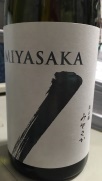 1.8L　2,808円　7号酵母発祥の蔵真澄より流通限定商品のご案内です。自社商品の中で唯一オール7号酵母で仕込まれ、地元長野県産の美山錦を使用しています。やや控えめな吟醸香、クリアな酸味が7号の特徴を表していて、綺麗に仕上がっています。ずっと飲んでいられる酒質で、どのようなタイプのお料理にも合わせられるオールラウンドな食中酒でもあります。※　醸し人九平次・純米大吟醸山田錦５０（愛知）　　　　　　　　720ml　2,095円　　1.8L　4,191円　　人気の「醸し人九平次」の通年純米大吟醸酒です。穏やかな果実の含み香と、しなやかな特有の吟味が見事に調和しています。※　出雲富士・純米吟醸超辛口　青ラベル(島根) 　　　　720ml　1,610円　　　　　　　　　　　　　　　　　　　　　　　　　　1.8L　　3,121円　　クールでドライな辛さ、の意味の超辛口です。甘味でマスキングするとなんとなく甘さが際立つのですが、辛口はそうはいきません。ごまかしの効かない技術力が必要とされます。辛さがコンセプトなので一見ビギナーには抵抗がありそうですが、そんなことは無く自然と喉を通っていきます。絶妙なポイントで造られた質の高いスーパードライです。これはおすすめです。※　雨後の月・純米大吟醸　愛山（広島）　　　　　 720ml　2,430円　　　　　　　　　　　　　　　　　　　　　　　１．８L　4,860円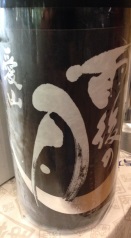 華やかな吟醸香が広がり、酒造好適米「愛山」の米の旨みをたっぷり出し切って喉越しにキレがあり、味わいのある純米大吟醸。兵庫県産特等愛山５０％精米。※　貴・夏純米　発泡にごり(山口)　　　　　　　　　720ml　　1,512円　　低アルコールの原酒仕上げをテーマにした夏酒です。二次発酵の炭酸ガスで清涼感を感じる。甘ダレしない。生酒だが極力生ヒネの発生を抑えるため瓶内の酸素を少ない状態にする。貴の夏酒のコンセプトです。●　　こだわりの本格焼酎　　●※　夏のまんねん・芋　２０度(宮崎)　　　　　　　　1.8L　　2,200円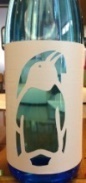 夏向けの焼酎提案です。アルコールを抑えてロックでキリッと飲みたい　　　　　　　ですね。ペンギンのラベルが目印。原料の芋は自家栽培「ダイチノユメ」麹米は宮崎県産「夏の笑み」を使用しています。※　麦焼酎・夏の赤鹿毛(宮崎)　　　　　　　　　720ml　1,000円　　　　　　　　　　　　　　　　　　　　　　　　　1.8L　2,000円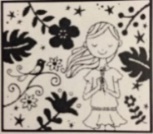 夏向けにロックや水割りで美味しくいただけるように、通常の赤鹿毛に対し幾重にもわたる工程を変更作造りこみを行なった焼酎です。新酒ならではのフレッシュさを感じながらも、荒さを感じさせないまろやかな口当たりと余韻にほど良い麦の香ばしさを残すことに成功しました。アルコール度数も２０度で飲みやすいタイプです。※　夏の小牧・芋（鹿児島）　　　　　　　　　　　　　　　720ml　　1,404円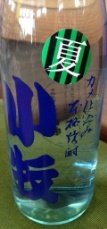 1.8L　　2,808円ジョイホワイト、紅さつまを使用した焼酎です。ジョイホワイトは白麹、紅さつまは黒麹で仕込んだ焼酎を５対５でブレンドし２５度に割り水しております。飲み方としてはやはり、ロックや水割りがオススメです。※　宝山モヒート(鹿児島) 　　　　　　　　　　　　　　500ml　　1,080円　　芋焼酎仕込みの２次仕込みにミントも使用した焼酎です。ミントの爽やかで清涼感ある香り味わいが十分しますのでそのままロック、炭酸割りで楽しむことができます。これからの季節に最適で、炭酸割りが非常に美味しく飲めます。炭酸６：焼酎４がおすすめ。旭万年星・麦（宮崎）　　　　　　　　　　　７２０ml　1,300円　　　　　　　　　　　　　　　　　　　　1.8L　　2,600円夏季に発売される万年星。香ばしくほろ苦いビターチョコのようなマンネンボシ特有の味わいをお楽しみください。あまみ長雲・新焼酎　新酒(鹿児島) 　　　　　　　　　　　　1.8L 　　2,828円黒糖焼酎は一定期間貯蔵熟成してから商品化されますが、新焼酎は4月に蒸留した焼酎です。蒸留したての荒々しさの中にも青いサトウキビを感じさせるような豊かな風味をお楽しみください。和りきゅうる《飲み方いろいろ「ロック」「ソーダ割り」「お湯割り」》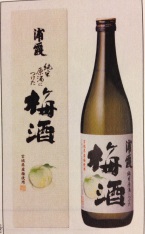 ※　浦霞の純米原酒につけた梅酒　１２度（宮城）　　　　720ml　1,944円　　日本酒の造り酒屋らしく「純米酒　浦霞」の原酒に宮城県産の梅を漬け込んだ梅酒。控えめな甘さと心地よい酸味、純米原酒らしい、さっぱりとしながらも柔らかな味わいです。南部美人・糖類無添加梅酒ヌーボー(岩手)　　　　　　　７２０ml　　1,750円1.8L　　3,066円今年収穫したばかりの青梅を春にできたばかりの新酒で漬けた梅酒です。通常梅酒造りでは、多量に使う砂糖の甘さに負けないように梅の旨味が出るまで１か月から半年近く梅を漬けこまなければなりません。しかし糖類無添加梅酒は元のお酒が全麹仕込みの純米酒の甘さのみを利用したお酒で仕込むことで、短期間での製造が可能です。梅の実を丸ごと食べてるようなさっぱりとしたフレッシュな味が特徴です。天明・日本酒ベースヨーグルトリキュール　Snowdrop(福島) 　360ml　875円７２０ml　1,646円1.8L　　3,292円日本酒の違う入り口を考えたときに生まれたのがスノードロップです。日本酒ベースでこんな飲みやすいお酒ができるということ、そしてそこから天明というお酒に興味を持ってもらうことに観点を置いてますが、このリキュールはその考えを超越するほど単体での美味しさ、口当たり、バランスがあります。一度お試しになってみてください。アルコール度数5％　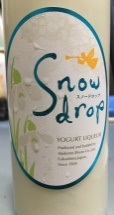 ※　雨後の月・にごり梅酒(広島)　　　　　　　　　　　　　　720ml　1,620円　　　　　　1.8L　3,240円和歌山県産南高梅100％使用。完熟した3L以上の南高梅は全て手摘みです。その大切な梅を、雨後の月の辛口純米に漬けて梅酒を造ります。とろりと甘酸っぱい飲みごたえのある梅酒です。鶴梅・夏蜜柑（和歌山）　　　　　　　　　　　　　　７２０ml　1,566円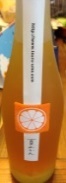 　　　　　　　　　　　　　　　　　　　　　　　　1.8L　　3,132円夏らしい爽やかな酸味と和歌山の太陽の恵みをしっかり感じて頂けます。ロックなどでお楽しみ下さい。田酒・あまさけ(青森)　　　　　　　　　　　　　　　180ml　　300円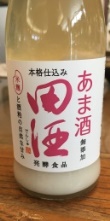 　　　　　　　　　　　　　　　　　　　　　　　　750ml　　870円甘酒ブームですが、田酒のあまさけが発売いています。麹のみで造られた甘酒ではなく田酒の酒粕も入っています。味わいは通常の甘酒のように甘みがありますがやや甘さは抑えられていて飲みやすいあまさけです。西農園・家族の甘酒(鹿児島)　　　　　　　　115ｇ　　195円麹と天然水のみで仕込んだ自然な甘さです。アルコール、砂糖、酸味料一切含まれていません。冷やしても温めても美味しくいただけます。ホームページリニューアルしました！！　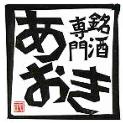 銘酒専門㈱カネタケ青木商店〒９８２－００２３　仙台市太白区鹿野一丁目７－１６TEL  　  ０２２－２４７－４６２６FAX 　 　０２２－２４９－０５９３URL　　　https://kanetakeaoki.jp/カネタケ青木商店検索